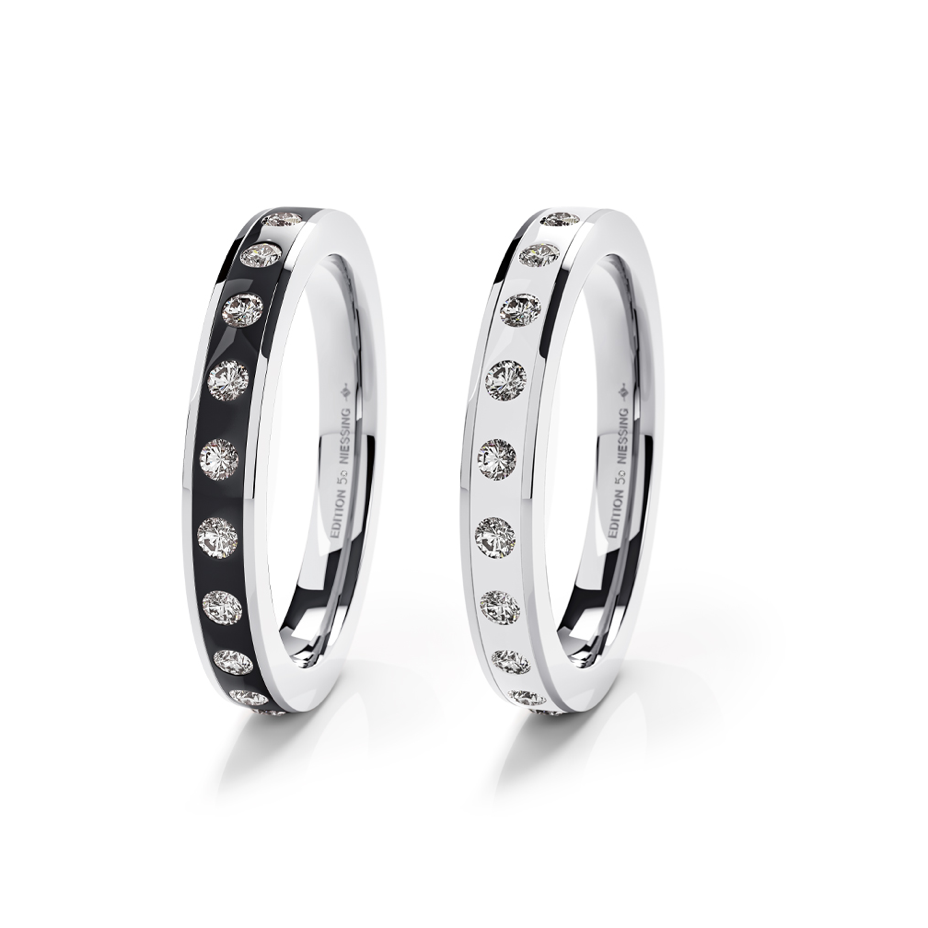 TC Special Edition Setario	NIESSING SETARIO EDITION 50TH ANNIVERSARYJewelry rings Essence:The Niessing Setario special edition "NIESSING SETARIO EDITION 50TH ANNIVERSARY" is an essential must-have that captures the timeless beauty of black and white in masterfully crafted platinum rings. This limited-edition collection, characterized by artful contrasts and a clear separation of light and shadow, not only celebrates the Setario Anniversary year, but also sets a new standard in jewelry design. In a world flooded with stimuli, this edition rises as an unshakeable constant and speaks a timeless language of style.Idea:Inspired by the beauty and expressiveness of black and white, two Setario Edition rings were created to mark the anniversary.  Niessing unites these fundamental contrasts of the universe to create a clear distinction between light and shadow. The Edition ring embodies not only the contrast, but the purity and clarity that these colors radiate as well.Features: Edition rings: The Setario Edition 50 Black and White rings are crafted by master craftsmen in the Vreden manufactory and bear the "950 platinum" stamp, signifying the highest quality and craftsmanship. These rings are adorned with the "Anniversary 50" logo and diamonds on the inside. The platinum alloy imparts a clear, moonlit white tone to the rings, showcasing the exceptional purity.Black & white combination: Niessing presents two tonneau-shaped, highly polished rings that epitomize the essence of the black and white contrast. The first ring, crafted from platinum, features black enamel accents and white diamonds. The second ring embodies the purity of white by combining platinum with pearlescent white enamel and radiant diamonds. The simplicity of black and white often speaks louder than any color.Design concept: This special edition celebrates the secret of good design, which often lies in the harmonious interplay of black and white. It symbolizes the duality of opposites that complement each other—a timeless language of style celebrating day and night.Comment:The Niessing Setario special edition "NIESSING SETARIO WHERE ICONS UNITE BLACK & WHITE " embodies an irresistible homage to the timeless beauty of black and white. Inspired by Coco Chanel's visionary recognition of the pure harmony of these contrasting colors, the Setario Edition 50 Black and White ring presents a captivating union of sophistication and clarity. This limited-edition collection celebrates not only the Setario Anniversary year, but also the timeless appeal of the black and white combination. With carefully crafted platinum rings that reveal the secret of good design, this special edition offers understated elegance and purity that transcends passing fashions. In a world awash with stimuli, this edition rises as an unshakeable constant in the realm of design, speaking a timeless language of style. The duality of black and white, symbolized by artful contrasts and clear separation of light and shadow, makes this edition an essential must-have for anyone who appreciates the simple beauty and cultural significance of these timeless contrasts.